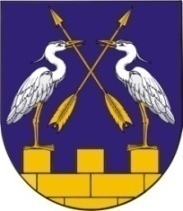    «СЕЛА ШОТАН КОКШАЙСК ИЛЕМ»                               СОБРАНИЕ ДЕПУТАТОВ МО                                                         МО АДМИНИСТРАЦИЙЖЕ                        «КОКШАЙСКОЕ СЕЛЬСКОЕ ПОСЕЛЕНИЕ»        КУШТЫМАШИЖЕ				                        РАСПОРЯЖЕНИЕ	Тел(83645)6-81-40,  факс 6-80-05. e-mail: kokshask.adm@yandex.ru,     ИНН/КПП 1203005905/120301001№ 8                                                             от   28 мая  2019  годаО назначении публичных слушаний  о предоставлении разрешения на  отклонение от предельных параметров земельного участка  в  с.Кокшайск.1.  Назначить  проведение  публичных слушаний  по  вопросам: 1)  о предоставлении  разрешения  на отклонение от предельных параметров земельного участка,  расположенного  по адресу: Республика Марий Эл, Звениговский район,  с.Кокшайск, ул.Луговая, уч.33б.Слушания  назначить  на   25 июня  2019 года  в   здании   администрации    на  10 часов  00 минут по адресу:  Республика Марий Эл, Звениговский р-н,  с.Кокшайск,  ул.Кологривова, д.37а.2. Поручить администрации муниципального образования «Кокшайское сельское поселение» обеспечить оповещение жителей муниципального образования  о  месте  и  времени  проведения публичных слушаний.3. Назначить комиссию в составе председателя – Николаева П.Н., секретаря – Ивановой Л.Н.,  члена комиссии – Исаевой Т.В.4. Контроль  за  выполнением настоящего распоряжения возложить на  главу администрации  МО «Кокшайское сельское поселение»           Николаева П.Н.5. Распоряжение вступает в силу после его обнародования в специально отведенных местах.Глава муниципального образованияПредседатель Собрания депутатов                                       Ш.Г.Хабибрахманов